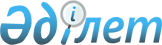 О внесении изменений в решение Енбекшиказахского районного маслихата от 27 декабря 2017 года № 23-1 "О бюджетах города Есик и сельских округов Енбекшиказахского района на 2018-2020 годы"Решение Енбекшиказахского районного маслихата Алматинской области от 20 августа 2018 года № 33-67. Зарегистрировано Департаментом юстиции Алматинской области 19 сентября 2018 года № 4837
      В соответствии с пунктом 4 статьи 106 Бюджетного кодекса Республики Казахстан от 4 декабря 2008 года, подпунктом 1) пункта 1 статьи 6 Закона Республики Казахстан от 23 января 2001 года "О местном государственном управлении и самоуправлении в Республике Казахстан", Енбекшиказахский районный маслихат РЕШИЛ:
      1. Внести в решение Енбекшиказахского районного маслихата "О бюджетах города Есик и сельских округов Енбекшиказахского района на 2018- 2020 годы" от 27 декабря 2017 года № 23-1 (зарегистрирован в Реестре государственной регистрации нормативных правовых актов № 4495, опубликован 6 февраля 2018 года в Эталонном контрольном банке нормативных правовых актов Республики Казахстан) следующие изменения:
      пункты 5, 8, 9, 11, 13, 14, 15, 18, 21, 22, 23, 25, 26 указанного решения изложить в новой редакции:
       "5. Утвердить бюджет Балтабайского сельского округа на 2018-2020 годы, согласно приложениям 13, 14 и 15 к настоящему решению соответственно, в том числе на 2018 год в следующих объемах:
      1) доходы 69588 тысяч тенге, в том числе: 
      налоговые поступления 44150 тысяч тенге;
      неналоговые поступления 0 тенге;
      поступления от продажи основного капитала 0 тенге;
      поступление трансфертов 25438 тысяч тенге, в том числе:
      целевые текущие трансферты 25438 тысяч тенге;
      целевые трансферты на развитие 0 тенге;
      2) затраты 69588 тысяч тенге;
      3) чистое бюджетное кредитование 0 тенге, в том числе:
      бюджетные кредиты 0 тенге;
      погашение бюджетных кредитов 0 тенге;
      4) сальдо по операциям с финансовыми активами 0 тенге;
      5) дефицит (профицит) бюджета (-) 0 тенге;
      6) финансирование дефицита (использование профицита) бюджета 0 тенге.";
       "8. Утвердить бюджет Бартогайского сельского округа на 2018-2020 годы, согласно приложениям 22, 23 и 24 к настоящему решению соответственно, в том числе на 2018 год в следующих объемах:
      1) доходы 76812 тысяч тенге, в том числе: 
      налоговые поступления 31228 тысяч тенге;
      неналоговые поступления 0 тенге;
      поступления от продажи основного капитала 0 тенге;
      поступление трансфертов 45584 тысячи тенге, в том числе:
      целевые текущие трансферты 45584 тысячи тенге;
      целевые трансферты на развитие 0 тенге;
      2) затраты 76812 тысяч тенге;
      3) чистое бюджетное кредитование 0 тенге, в том числе:
      бюджетные кредиты 0 тенге;
      погашение бюджетных кредитов 0 тенге;
      4) сальдо по операциям с финансовыми активами 0 тенге;
      5) дефицит (профицит) бюджета (-) 0 тенге;
      6) финансирование дефицита (использование профицита) бюджета 0 тенге.";
      "9. Утвердить бюджет города Есик на 2018-2020 годы, согласно приложениям 25, 26 и 27 к настоящему решению соответственно, в том числе на 2018 год в следующих объемах:
      1) доходы 430173 тысячи тенге, в том числе: 
      налоговые поступления 430173 тысячи тенге;
      неналоговые поступления 0 тенге;
      поступления от продажи основного капитала 0 тенге;
      поступление трансфертов 0 тенге, в том числе:
      целевые текущие трансферты 0 тенге;
      целевые трансферты на развитие 0 тенге;
      2) затраты 430173 тысячи тенге;
      3) чистое бюджетное кредитование 0 тенге, в том числе:
      бюджетные кредиты 0 тенге;
      погашение бюджетных кредитов 0 тенге;
      4) сальдо по операциям с финансовыми активами 0 тенге;
      5) дефицит (профицит) бюджета (-) 0 тенге;
      6) финансирование дефицита (использование профицита) бюджета 0 тенге.";
       "11. Утвердить бюджет Каратурукского сельского округа на 2018-2020 годы, согласно приложениям 31, 32 и 33 к настоящему решению соответственно, в том числе на 2018 год в следующих объемах:
      1) доходы 52246 тысяч тенге, в том числе: 
      налоговые поступления 40264 тысячи тенге;
      неналоговые поступления 0 тенге;
      поступления от продажи основного капитала 0 тенге;
      поступление трансфертов 11982 тысячи тенге, в том числе:
      целевые текущие трансферты 11982 тысячи тенге;
      целевые трансферты на развитие 0 тенге;
      2) затраты 52246 тысяч тенге;
      3) чистое бюджетное кредитование 0 тенге, в том числе:
      бюджетные кредиты 0 тенге;
      погашение бюджетных кредитов 0 тенге;
      4) сальдо по операциям с финансовыми активами 0 тенге;
      5) дефицит (профицит) бюджета (-) 0 тенге;
      6) финансирование дефицита (использование профицита) бюджета 0 тенге.";
       "13. Утвердить бюджет Каражотинского сельского округа на 2018-2020 годы, согласно приложениям 37, 38 и 39 к настоящему решению соответственно, в том числе на 2018 год в следующих объемах:
      1) доходы 66757 тысяч тенге, в том числе: 
      налоговые поступления 23209 тысяч тенге;
      неналоговые поступления 0 тенге;
      поступления от продажи основного капитала 0 тенге;
      поступление трансфертов 43548 тысяч тенге, в том числе:
      целевые текущие трансферты 43548 тысяч тенге;
      целевые трансферты на развитие 0 тенге;
      2) затраты 66757 тысяч тенге;
      3) чистое бюджетное кредитование 0 тенге, в том числе:
      бюджетные кредиты 0 тенге;
      погашение бюджетных кредитов 0 тенге;
      4) сальдо по операциям с финансовыми активами 0 тенге;
      5) дефицит (профицит) бюджета (-) 0 тенге;
      6) финансирование дефицита (использование профицита) бюджета 0 тенге.";
      "14. Утвердить бюджет Кырбалтабайского сельского округа на 2018-2020 годы, согласно приложениям 40, 41 и 42 к настоящему решению соответственно, в том числе на 2018 год в следующих объемах:
      1) доходы 35140 тысяч тенге, в том числе: 
      налоговые поступления 16705 тысяч тенге;
      неналоговые поступления 0 тенге;
      поступления от продажи основного капитала 0 тенге;
      поступление трансфертов 18435 тысяч тенге, в том числе:
      целевые текущие трансферты 18435 тысяч тенге;
      целевые трансферты на развитие 0 тенге;
      2) затраты 35140 тысяч тенге;
      3) чистое бюджетное кредитование 0 тенге, в том числе:
      бюджетные кредиты 0 тенге;
      погашение бюджетных кредитов 0 тенге;
      4) сальдо по операциям с финансовыми активами 0 тенге;
      5) дефицит (профицит) бюджета (-) 0 тенге;
      6) финансирование дефицита (использование профицита) бюджета 0 тенге.";
      "15. Утвердить бюджет Корамского сельского округа на 2018-2020 годы, согласно приложениям 43, 44 и 45 к настоящему решению соответственно, в том числе на 2018 год в следующих объемах:
      1) доходы 29732 тысячи тенге, в том числе: 
      налоговые поступления 12102 тысячи тенге;
      неналоговые поступления 0 тенге;
      поступления от продажи основного капитала 0 тенге;
      поступление трансфертов 17630 тысяч тенге, в том числе:
      целевые текущие трансферты 17630 тысяч тенге;
      целевые трансферты на развитие 0 тенге;
      2) затраты 29732 тысячи тенге;
      3) чистое бюджетное кредитование 0 тенге, в том числе:
      бюджетные кредиты 0 тенге;
      погашение бюджетных кредитов 0 тенге;
      4) сальдо по операциям с финансовыми активами 0 тенге;
      5) дефицит (профицит) бюджета (-) 0 тенге;
      6) финансирование дефицита (использование профицита) бюджета 0 тенге.";
       "18. Утвердить бюджет Малыбайского сельского округа на 2018-2020 годы, согласно приложениям 52, 53 и 54 к настоящему решению соответственно, в том числе на 2018 год в следующих объемах:
      1) доходы 39964 тысячи тенге, в том числе: 
      налоговые поступления 14538 тысяч тенге;
      неналоговые поступления 0 тенге;
      поступления от продажи основного капитала 0 тенге;
      поступление трансфертов 25426 тысяч тенге, в том числе:
      целевые текущие трансферты 25426 тысяч тенге;
      целевые трансферты на развитие 0 тенге;
      2) затраты 39964 тысячи тенге;
      3) чистое бюджетное кредитование 0 тенге, в том числе:
      бюджетные кредиты 0 тенге;
      погашение бюджетных кредитов 0 тенге;
      4) сальдо по операциям с финансовыми активами 0 тенге;
      5) дефицит (профицит) бюджета (-) 0 тенге;
      6) финансирование дефицита (использование профицита) бюджета 0 тенге.";
       "21. Утвердить бюджет Рахатского сельского округа на 2018-2020 годы, согласно приложениям 61, 62 и 63 к настоящему решению соответственно, в том числе на 2018 год в следующих объемах:
      1) доходы 80815 тысяч тенге, в том числе: 
      налоговые поступления 75415 тысяч тенге;
      неналоговые поступления 0 тенге;
      поступления от продажи основного капитала 0 тенге;
      поступление трансфертов 5400 тысяч тенге, в том числе:
      целевые текущие трансферты 5400 тысяч тенге;
      целевые трансферты на развитие 0 тенге;
      2) затраты 80815 тысяч тенге;
      3) чистое бюджетное кредитование 0 тенге, в том числе:
      бюджетные кредиты 0 тенге;
      погашение бюджетных кредитов 0 тенге;
      4) сальдо по операциям с финансовыми активами 0 тенге;
      5) дефицит (профицит) бюджета (-) 0 тенге;
      6) финансирование дефицита (использование профицита) бюджета 0 тенге.";
      "22. Утвердить бюджет Саймасайского сельского округа на 2018-2020 годы, согласно приложениям 64, 65 и 66 к настоящему решению соответственно, в том числе на 2018 год в следующих объемах:
      1) доходы 53515 тысяч тенге, в том числе: 
      налоговые поступления 43915 тысяч тенге;
      неналоговые поступления 0 тенге;
      поступления от продажи основного капитала 0 тенге;
      поступление трансфертов 9600 тысяч тенге, в том числе:
      целевые текущие трансферты 9600 тысяч тенге;
      целевые трансферты на развитие 0 тенге;
      2) затраты 53515 тысяч тенге;
      3) чистое бюджетное кредитование 0 тенге, в том числе:
      бюджетные кредиты 0 тенге;
      погашение бюджетных кредитов 0 тенге;
      4) сальдо по операциям с финансовыми активами 0 тенге;
      5) дефицит (профицит) бюджета (-) 0 тенге;
      6) финансирование дефицита (использование профицита) бюджета 0 тенге.";
      "23. Утвердить бюджет Ташкенсазского сельского округа на 2018-2020 годы, согласно приложениям 67, 68 и 69 к настоящему решению соответственно, в том числе на 2018 год в следующих объемах:
      1) доходы 32532 тысячи тенге, в том числе: 
      налоговые поступления 16796 тысяч тенге;
      неналоговые поступления 0 тенге;
      поступления от продажи основного капитала 0 тенге;
      поступление трансфертов 15736 тысяч тенге, в том числе:
      целевые текущие трансферты 15736 тысяч тенге;
      целевые трансферты на развитие 0 тенге;
      2) затраты 32532 тысячи тенге;
      3) чистое бюджетное кредитование 0 тенге, в том числе:
      бюджетные кредиты 0 тенге;
      погашение бюджетных кредитов 0 тенге;
      4) сальдо по операциям с финансовыми активами 0 тенге;
      5) дефицит (профицит) бюджета (-) 0 тенге;
      6) финансирование дефицита (использование профицита) бюджета 0 тенге.";
       "25. Утвердить бюджет Тескенсуйского сельского округа на 2018-2020 годы, согласно приложениям 73, 74 и 75 к настоящему решению соответственно, в том числе на 2018 год в следующих объемах:
      1) доходы 33544 тысячи тенге, в том числе: 
      налоговые поступления 13253 тысячи тенге;
      неналоговые поступления 0 тенге;
      поступления от продажи основного капитала 0 тенге;
      поступление трансфертов 20291 тысяча тенге, в том числе:
      целевые текущие трансферты 20291 тысяча тенге;
      целевые трансферты на развитие 0 тенге;
      2) затраты 33544 тысячи тенге;
      3) чистое бюджетное кредитование 0 тенге, в том числе:
      бюджетные кредиты 0 тенге;
      погашение бюджетных кредитов 0 тенге;
      4) сальдо по операциям с финансовыми активами 0 тенге;
      5) дефицит (профицит) бюджета (-) 0 тенге;
      6) финансирование дефицита (использование профицита) бюджета 0 тенге.";
      "26. Утвердить бюджет Шелекского сельского округа на 2018-2020 годы, согласно приложениям 76, 77 и 78 к настоящему решению соответственно, в том числе на 2018 год в следующих объемах:
      1) доходы 217056 тысяч тенге, в том числе: 
      налоговые поступления 207056 тысяч тенге;
      неналоговые поступления 0 тенге;
      поступления от продажи основного капитала 0 тенге;
      поступление трансфертов 10000 тысяч тенге, в том числе:
      целевые текущие трансферты 10000 тысяч тенге;
      целевые трансферты на развитие 0 тенге;
      2) затраты 217056 тысяч тенге;
      3) чистое бюджетное кредитование 0 тенге, в том числе:
      бюджетные кредиты 0 тенге;
      погашение бюджетных кредитов 0 тенге;
      4) сальдо по операциям с финансовыми активами 0 тенге;
      5) дефицит (профицит) бюджета (-) 0 тенге;
      6) финансирование дефицита (использование профицита) бюджета 0 тенге.";
      2. Приложения 13, 22, 25, 31, 37, 40, 43, 52, 61, 64, 67, 73, 76 к указанному решению изложить в новой редакции согласно приложениям 1, 2, 3, 4, 5, 6, 7, 8, 9, 10, 11, 12, 13 к настоящему решению соответственно.
      3. Контроль за исполнением настоящего решения возложить на постоянную комиссию Енбекшиказахского районного маслихата "По вопросам экономики, бюджета и финансов".
      4. Настоящее решение вводится в действие с 1 января 2018 года. Бюджет Балтабайского сельского округа на 2018 год Бюджет Бартогайского сельского округа на 2018 год Бюджет города Есик на 2018 год Бюджет Каратурукского сельского округа на 2018 год Бюджет Каражотинского сельского округа на 2018 год Бюджет Кырбалтабайского сельского округа на 2018 год Бюджет Корамского сельского округа на 2018 год Бюджет Малыбайского сельского округа на 2018 год Бюджет Рахатского сельского округа на 2018 год Бюджет Саймасайского сельского округа на 2018 год Бюджет Ташкенсазского сельского округа на 2018 год Бюджет Тескенсуйского сельского округа на 2018 год Бюджет Шелекского сельского округа на 2018 год
					© 2012. РГП на ПХВ «Институт законодательства и правовой информации Республики Казахстан» Министерства юстиции Республики Казахстан
				
      Председатель сессии Енбекшиказахского районного маслихата 

Н. Надыров

      Секретарь Енбекшиказахского районного маслихата 

Б. Ахметов
Приложение 1 к решению Енбекшиказахского районного маслихата от 20 августа 2018 года № 33-67 "О внесении изменений в решение Енбекшиказахского районного маслихата от 27 декабря 2017 года № 23-1 "О бюджетах города Есик и сельских на 2018-2020 годы"
Приложение 13 к решению Енбекшиказахского районного маслихата от 27 декабря 2017 года № 23-1 "О бюджетах города Есик и сельских округов Енбекшиказахского района на 2018-2020 годы"
Категория
Категория
Категория
Категория
Сумма, тысяч тенге
Класс
Класс
Класс
Сумма, тысяч тенге
Подкласс
Наименование
Сумма, тысяч тенге
I. Доходы
69588
1
Налоговые поступления
44150
01
Подоходный налог
7000
2
Индивидуальный подоходный налог
7000
04
Hалоги на собственность
37150
1
Hалоги на имущество
888
3
Земельный налог
3322
4
Hалог на транспортные средства
32940
4
Поступления трансфертов
25438
02
Трансферты из вышестоящих органов государственного управления
25438
3
Трансферты из районного бюджета
25438
Функциональная группа
Функциональная группа
Функциональная группа
Функциональная группа
Функциональная группа
Сумма, тысяч тенге
Функциональная подгруппа
Функциональная подгруппа
Функциональная подгруппа
Функциональная подгруппа
Сумма, тысяч тенге
Администратор бюджетных программ
Администратор бюджетных программ
Администратор бюджетных программ
Сумма, тысяч тенге
Программа
Наименование
Сумма, тысяч тенге
II. Затраты
69588
01
Государственные услуги общего характера
22725
1
Представительные, исполнительные и другие органы, выполняющие общие функции государственного управления
22725
124
Аппарат акима города районного значения, села, поселка, сельского округа
22725
001
Услуги по обеспечению деятельности акима города районного значения, села, поселка, сельского округа
21066
022
Капитальные расходы государственных органов
1659
04
Образование
18654
2
Начальное, основное среднее и общее среднее образование
18654
124
Аппарат акима города районного значения, села, поселка, сельского округа
18654
005
Организация бесплатного подвоза учащихся до ближайщей школы и обратно в сельской местности
18654
07
Жилищно-коммунальное хозяйство
8150
3
Благоустройство населенных пунктов
8150
124
Аппарат акима города районного значения, села, поселка, сельского округа
8150
008
Освещение улиц в населенных пунктах
5900
009
Обеспечение санитарии в населенных пунктах
200
010
Содержание мест захоронений и захоронение безродных
150
011
Благоустройство и озеленение населенных пунктов
1900
12
Транспорт и коммуникации
9000
1
Автомобильный транспорт
9000
124
Аппарат акима города районного значения, села, поселка, сельского округа
9000
013
Обеспечение функционирования автомобильных дорог в городах районного значения, селах, поселках, сельских округах
9000
13
Прочие
11059
9
Прочие
11059
124
Аппарат акима города районного значения, села, поселка, сельского округа
11059
040
Реализация мероприятий для решения вопросов обустройства населенных пунктов в реализацию р по содействию экономическому развитию регионов в рамках Программы развития регионов до 2020 года
11059
ІІІ. Чистое бюджетное кредитование
0
Категория
Категория
Категория
Категория
Сумма, тысяч тенге
Класс
Класс
Класс
Сумма, тысяч тенге
Подкласс
Наименование
Сумма, тысяч тенге
Погашение бюджетных кредитов
0
5
Погашение бюджетных кредитов
0
01
Погашение бюджетных кредитов
0
1
Погашение бюджетных кредитов, выданных и государственного бюджета
0
Функциональная группа
Функциональная группа
Функциональная группа
Функциональная группа
Функциональная группа
Сумма, тысяч тенге
Функциональная подгруппа
Функциональная подгруппа
Функциональная подгруппа
Функциональная подгруппа
Сумма, тысяч тенге
Администратор бюджетных программ
Администратор бюджетных программ
Администратор бюджетных программ
Сумма, тысяч тенге
Программа
Наименование
Сумма, тысяч тенге
IV. Сальдо по операциям с финансовыми активами
0
Категория
Категория
Категория
Категория
Сумма, тысяч тенге
Класс
Класс
Класс
Сумма, тысяч тенге
Подкласс
Наименование
Сумма, тысяч тенге
V. Дефицит (профицит) бюджета
0
VI. Финансирование дефицита( использование профицита) бюджета
0
7
Поступление займов
0
1
Внутренние государственные займы
0
2
Договоры займа
0
Функциональная группа
Функциональная группа
Функциональная группа
Функциональная группа
Функциональная группа
Сумма, тысяч тенге
Функциональная подгруппа
Функциональная подгруппа
Функциональная подгруппа
Функциональная подгруппа
Сумма, тысяч тенге
Администратор бюджетных программ
Администратор бюджетных программ
Администратор бюджетных программ
Сумма, тысяч тенге
Программа
Наименование
Сумма, тысяч тенге
16
Погашение займов
0
1
Погашение займов
0
452
Отдел финансов района (города областного значения)
0
008
Погашение долга местного исполнительного органа перед вышестоящим бюджетом
0Приложение 2 к решению Енбекшиказахского районного маслихата от 20 августа 2018 года № 33-67 "О внесении изменений в решение Енбекшиказахского районного маслихата от 27 декабря 2017 года № 23-1 "О бюджетах города Есик и сельских округов Енбекшиказахского района на 2018-2020 годы"
Приложение 22 к решению Енбекшиказахского районного маслихата от 27 декабря 2017года № 23-1 "О бюджетах города Есик и сельских округов Енбекшиказахского района на 2018-2020 годы"
Категория
Категория
Категория
Категория
Сумма, тысяч тенге
Класс
Класс
Класс
Сумма, тысяч тенге
Подкласс
Наименование
Сумма, тысяч тенге
I. Доходы
76812
1
Налоговые поступления
31228
01
Подоходный налог
9651
2
Индивидуальный подоходный налог
9651
04
Hалоги на собственность
21577
1
Hалоги на имущество
149
3
Земельный налог
1327
4
Hалог на транспортные средства
20101
4
Поступления трансфертов
45584
02
Трансферты из вышестоящих органов государственного управления
45584
3
Трансферты из районного бюджета
45584
Функциональная группа
Функциональная группа
Функциональная группа
Функциональная группа
Функциональная группа
Сумма, тысяч тенге
Функциональная подгруппа
Функциональная подгруппа
Функциональная подгруппа
Функциональная подгруппа
Сумма, тысяч тенге
Администратор бюджетных программ
Администратор бюджетных программ
Администратор бюджетных программ
Сумма, тысяч тенге
Программа
Наименование
Сумма, тысяч тенге
II. Затраты
76812
01
Государственные услуги общего характера
24291
1
Представительные, исполнительные и другие органы, выполняющие общие функции государственного управления
24291
124
Аппарат акима города районного значения, села, поселка, сельского округа
24291
001
Услуги по обеспечению деятельности акима города районного значения, села, поселка, сельского округа
22795
022
Капитальные расходы государственных органов
1496
04
Образование
40864
1
Дошкольное воспитание и обучение
40864
124
Аппарат акима города районного значения, села, поселка, сельского округа
40864
004
Дошкольное воспитание и обучение и организация медицинского обслуживания в организациях дошкольного воспитания и обучения
40864
07
Жилищно-коммунальное хозяйство
2657
3
Благоустройство населенных пунктов
2657
124
Аппарат акима города районного значения, села, поселка, сельского округа
2657
008
Освещение улиц в населенных пунктах
1207
009
Обеспечение санитарии в населенных пунктах
200
010
Содержание мест захоронений и захоронение безродных
150
011
Благоустройство и озеленение населенных пунктов
1100
13
Прочие
9000
9
Прочие
9000
124
Аппарат акима города районного значения, села, поселка, сельского округа
9000
040
Реализация мероприятий для решения вопросов обустройства населенных пунктов в реализацию р по содействию экономическому развитию регионов в рамках Программы развития регионов до 2020 года
9000
ІІІ. Чистое бюджетное кредитование
0
Категория
Категория
Категория
Категория
Сумма, тысяч тенге
Класс
Класс
Класс
Сумма, тысяч тенге
Подкласс
Наименование
Сумма, тысяч тенге
Погашение бюджетных кредитов
0
5
Погашение бюджетных кредитов
0
01
Погашение бюджетных кредитов
0
1
Погашение бюджетных кредитов, выданных и государственного бюджета
0
Функциональная группа
Функциональная группа
Функциональная группа
Функциональная группа
Функциональная группа
Сумма, тысяч тенге
Функциональная подгруппа
Функциональная подгруппа
Функциональная подгруппа
Функциональная подгруппа
Сумма, тысяч тенге
Администратор бюджетных программ
Администратор бюджетных программ
Администратор бюджетных программ
Сумма, тысяч тенге
Программа
Наименование
Сумма, тысяч тенге
IV. Сальдо по операциям с финансовыми активами
0
Категория
Категория
Категория
Категория
Сумма, тысяч тенге
Класс
Класс
Класс
Сумма, тысяч тенге
Подкласс
Наименование
Сумма, тысяч тенге
V. Дефицит (профицит) бюджета
0
VI. Финансирование дефицита( использование профицита) бюджета
0
7
Поступление займов
0
1
Внутренние государственные займы
0
2
Договоры займа
0
Функциональная группа
Функциональная группа
Функциональная группа
Функциональная группа
Функциональная группа
Сумма, тысяч тенге
Функциональная подгруппа
Функциональная подгруппа
Функциональная подгруппа
Функциональная подгруппа
Сумма, тысяч тенге
Администратор бюджетных программ
Администратор бюджетных программ
Администратор бюджетных программ
Сумма, тысяч тенге
Программа
Наименование
Сумма, тысяч тенге
16
Погашение займов
0
1
Погашение займов
0
452
Отдел финансов района (города областного значения)
0
008
Погашение долга местного исполнительного органа перед вышестоящим бюджетом
0Приложение 3 к решению Енбекшиказахского районного маслихата от 20 августа 2018 года № 33-67 "О внесении изменений в решение Енбекшиказахского районного маслихата от 27 декабря 2017 года № 23-1 "О бюджетах города Есик и сельских округов Енбекшиказахского района на 2018-2020 годы"
Приложение 25 к решению Енбекшиказахского районного маслихата от 27 декабря 2017 года № 23-1 "О бюджетах города Есик и сельских округов Енбекшиказахского района на 2018-2020 годы"
Категория
Категория
Категория
Категория
Сумма, тысяч тенге
Класс
Класс
Класс
Сумма, тысяч тенге
Подкласс
Наименование
Сумма, тысяч тенге
I. Доходы
430173
1
Налоговые поступления
430173
01
Подоходный налог
164987
2
Индивидуальный подоходный налог
164987
04
Hалоги на собственность
265186
1
Hалоги на имущество
5530
3
Земельный налог
10310
4
Hалог на транспортные средства
249346
Функциональная группа
Функциональная группа
Функциональная группа
Функциональная группа
Функциональная группа
Сумма, тысяч тенге
Функциональная подгруппа
Функциональная подгруппа
Функциональная подгруппа
Функциональная подгруппа
Сумма, тысяч тенге
Администратор бюджетных программ
Администратор бюджетных программ
Администратор бюджетных программ
Сумма, тысяч тенге
Программа
Наименование
Сумма, тысяч тенге
II. Затраты
430173
01
Государственные услуги общего характера
29151
1
Представительные, исполнительные и другие органы, выполняющие общие функции государственного управления
29151
124
Аппарат акима города районного значения, села, поселка, сельского округа
29151
001
Услуги по обеспечению деятельности акима города районного значения, села, поселка, сельского округа
28551
022
Капитальные расходы государственных органов
600
04
Образование
90189
1
Дошкольное воспитание и обучение
90189
124
Аппарат акима города районного значения, села, поселка, сельского округа
90189
004
Дошкольное воспитание и обучение и организация медицинского обслуживания в организациях дошкольного воспитания и обучения
90189
07
Жилищно-коммунальное хозяйство
42705
3
Благоустройство населенных пунктов
42705
124
Аппарат акима города районного значения, села, поселка, сельского округа
42705
008
Освещение улиц в населенных пунктах
10686
009
Обеспечение санитарии в населенных пунктах
24577
010
Содержание мест захоронений и захоронение безродных
200
011
Благоустройство и озеленение населенных пунктов
7242
12
Транспорт и коммуникации
100000
1
Автомобильный транспорт
100000
124
Аппарат акима города районного значения, села, поселка, сельского округа
100000
013
Обеспечение функционирования автомобильных дорог в городах районного значения, селах, поселках, сельских округах
100000
15
 Трансферты
168128
1
 Трансферты
168128
124
Аппарат акима города районного значения, села, поселка, сельского округа
168128
043
Бюджетные изъятия
168128
ІІІ. Чистое бюджетное кредитование
0
Категория
Категория
Категория
Категория
Сумма, тысяч тенге
Класс
Класс
Класс
Сумма, тысяч тенге
Подкласс
Наименование
Сумма, тысяч тенге
Погашение бюджетных кредитов
0
5
Погашение бюджетных кредитов
0
01
Погашение бюджетных кредитов
0
1
Погашение бюджетных кредитов, выданных и государственного бюджета
0
Функциональная группа
Функциональная группа
Функциональная группа
Функциональная группа
Функциональная группа
Сумма, тысяч тенге
Функциональная подгруппа
Функциональная подгруппа
Функциональная подгруппа
Функциональная подгруппа
Сумма, тысяч тенге
Администратор бюджетных программ
Администратор бюджетных программ
Администратор бюджетных программ
Сумма, тысяч тенге
Программа
Наименование
Сумма, тысяч тенге
IV. Сальдо по операциям с финансовыми активами
0
Категория
Категория
Категория
Категория
Сумма, тысяч тенге
Класс
Класс
Класс
Сумма, тысяч тенге
Подкласс
Наименование
Сумма, тысяч тенге
V. Дефицит (профицит) бюджета
0
VI. Финансирование дефицита( использование профицита) бюджета
0
7
Поступление займов
0
1
Внутренние государственные займы
0
2
Договоры займа
0
Функциональная группа
Функциональная группа
Функциональная группа
Функциональная группа
Функциональная группа
Сумма, тысяч тенге
Функциональная подгруппа
Функциональная подгруппа
Функциональная подгруппа
Функциональная подгруппа
Сумма, тысяч тенге
Администратор бюджетных программ
Администратор бюджетных программ
Администратор бюджетных программ
Сумма, тысяч тенге
Программа
Наименование
Сумма, тысяч тенге
16
Погашение займов
0
1
Погашение займов
0
452
Отдел финансов района (города областного значения)
0
008
Погашение долга местного исполнительного органа перед вышестоящим бюджетом
0Приложение 4 к решению Енбекшиказахского районного маслихата от 20 августа 2018 года № 33-67 "О внесенииизменений в решение Енбекшиказахского районного маслихата от 27 декабря 2017 года № 23-1 "О бюджетах города Есик и сельских округов Енбекшиказахского района на 2018-2020 годы"
Приложение 31 к решению Енбекшиказахского районного маслихата от 27 декабря 2017 года № 23-1 "О бюджетах города Есик и сельских округов Енбекшиказахского района на 2018-2020 годы"
Категория
Категория
Категория
Категория
Сумма, тысяч тенге
Класс
Класс
Класс
Сумма, тысяч тенге
Подкласс
Наименование
Сумма, тысяч тенге
I. Доходы
52246
1
Налоговые поступления
40264
01
Подоходный налог
15632
2
Индивидуальный подоходный налог
15632
04
Hалоги на собственность
24632
1
Hалоги на имущество
670
3
Земельный налог
1812
4
Hалог на транспортные средства
22150
4
Поступления трансфертов
11982
02
Трансферты из вышестоящих органов государственного управления
11982
3
Трансферты из районного бюджета
11982
Функциональная группа
Функциональная группа
Функциональная группа
Функциональная группа
Функциональная группа
Сумма, тысяч тенге
Функциональная подгруппа
Функциональная подгруппа
Функциональная подгруппа
Функциональная подгруппа
Сумма, тысяч тенге
Администратор бюджетных программ
Администратор бюджетных программ
Администратор бюджетных программ
Сумма, тысяч тенге
Программа
Наименование
Сумма, тысяч тенге
II. Затраты
52246
01
Государственные услуги общего характера
26541
1
Представительные, исполнительные и другие органы, выполняющие общие функции государственного управления
26541
124
Аппарат акима города районного значения, села, поселка, сельского округа
26541
001
Услуги по обеспечению деятельности акима города районного значения, села, поселка, сельского округа
25298
022
Капитальные расходы государственных органов
1243
04
Образование
12845
2
Начальное, основное среднее и общее среднее образование
12845
124
Аппарат акима города районного значения, села, поселка, сельского округа
12845
005
Организация бесплатного подвоза учащихся до ближайщей школы и обратно в сельской местности
12845
07
Жилищно-коммунальное хозяйство
4700
3
Благоустройство населенных пунктов
4700
124
Аппарат акима города районного значения, села, поселка, сельского округа
4700
008
Освещение улиц в населенных пунктах
2400
009
Обеспечение санитарии в населенных пунктах
200
010
Содержание мест захоронений и захоронение безродных
100
011
Благоустройство и озеленение населенных пунктов
2000
13
Прочие
8160
9
Прочие
8160
124
Аппарат акима города районного значения, села, поселка, сельского округа
8160
040
Реализация мероприятий для решения вопросов обустройства населенных пунктов в реализацию р по содействию экономическому развитию регионов в рамках Программы развития регионов до 2020 года
8160
ІІІ. Чистое бюджетное кредитование
0
Категория
Категория
Категория
Категория
Сумма, тысяч тенге
Класс
Класс
Класс
Сумма, тысяч тенге
Подкласс
Наименование
Сумма, тысяч тенге
Погашение бюджетных кредитов
0
5
Погашение бюджетных кредитов
0
01
Погашение бюджетных кредитов
0
1
Погашение бюджетных кредитов, выданных и государственного бюджета
0
Функциональная группа
Функциональная группа
Функциональная группа
Функциональная группа
Функциональная группа
Сумма, тысяч тенге
Функциональная подгруппа
Функциональная подгруппа
Функциональная подгруппа
Функциональная подгруппа
Сумма, тысяч тенге
Администратор бюджетных программ
Администратор бюджетных программ
Администратор бюджетных программ
Сумма, тысяч тенге
Программа
Наименование
Сумма, тысяч тенге
IV. Сальдо по операциям с финансовыми активами
0
Категория
Категория
Категория
Категория
Сумма, тысяч тенге
Класс
Класс
Класс
Сумма, тысяч тенге
Подкласс
Наименование
Сумма, тысяч тенге
V. Дефицит (профицит) бюджета
0
VI. Финансирование дефицита( использование профицита) бюджета
0
7
Поступление займов
0
1
Внутренние государственные займы
0
2
Договоры займа
0
Функциональная группа
Функциональная группа
Функциональная группа
Функциональная группа
Функциональная группа
Сумма, тысяч тенге
Функциональная подгруппа
Функциональная подгруппа
Функциональная подгруппа
Функциональная подгруппа
Сумма, тысяч тенге
Администратор бюджетных программ
Администратор бюджетных программ
Администратор бюджетных программ
Сумма, тысяч тенге
Программа
Наименование
Сумма, тысяч тенге
16
Погашение займов
0
1
Погашение займов
0
452
Отдел финансов района (города областного значения)
0
008
Погашение долга местного исполнительного органа перед вышестоящим бюджетом
0Приложение 5 к решению Енбекшиказахского районного маслихата от 20 августа 2018 года № 33-67 "О внесенииизменений в решение Енбекшиказахского районного маслихата от 27 декабря 2017 года № 23-1 "О бюджетах города Есик и сельских округов Енбекшиказахского района на 2018-2020 годы"
Приложение 37 к решению Енбекшиказахского районного маслихата от 27 декабря 2017 года № 23-1 "О бюджетах города Есик и сельских округов Енбекшиказахского района на 2018-2020 годы"
Категория
Категория
Категория
Категория
Сумма, тысяч тенге
Класс
Класс
Класс
Сумма, тысяч тенге
Подкласс
Наименование
Сумма, тысяч тенге
I. Доходы
66757
1
Налоговые поступления
23209
01
Подоходный налог
8456
2
Индивидуальный подоходный налог
8456
04
Hалоги на собственность
14753
1
Hалоги на имущество
342
3
Земельный налог
970
4
Hалог на транспортные средства
13441
4
Поступления трансфертов
43548
02
Трансферты из вышестоящих органов государственного управления
43548
3
Трансферты из районного бюджета
43548
Функциональная группа
Функциональная группа
Функциональная группа
Функциональная группа
Функциональная группа
Сумма, тысяч тенге
Функциональная подгруппа
Функциональная подгруппа
Функциональная подгруппа
Функциональная подгруппа
Сумма, тысяч тенге
Администратор бюджетных программ
Администратор бюджетных программ
Администратор бюджетных программ
Сумма, тысяч тенге
Программа
Наименование
Сумма, тысяч тенге
II. Затраты
66757
01
Государственные услуги общего характера
21809
1
Представительные, исполнительные и другие органы, выполняющие общие функции государственного управления
21809
124
Аппарат акима города районного значения, села, поселка, сельского округа
21809
001
Услуги по обеспечению деятельности акима города районного значения, села, поселка, сельского округа
20275
022
Капитальные расходы государственных органов
1534
04
Образование
26398
1
Дошкольное воспитание и обучение
26398
124
Аппарат акима города районного значения, села, поселка, сельского округа
26398
004
Дошкольное воспитание и обучение и организация медицинского обслуживания в организациях дошкольного воспитания и обучения
26398
07
Жилищно-коммунальное хозяйство
1750
3
Благоустройство населенных пунктов
1750
124
Аппарат акима города районного значения, села, поселка, сельского округа
1750
009
Обеспечение санитарии в населенных пунктах
200
010
Содержание мест захоронений и захоронение безродных
50
011
Благоустройство и озеленение населенных пунктов
1500
12
Транспорт и коммуникации
6000
1
Автомобильный транспорт
6000
124
Аппарат акима города районного значения, села, поселка, сельского округа
6000
013
Обеспечение функционирования автомобильных дорог в городах районного значения, селах, поселках, сельских округах
6000
13
Прочие
10800
9
Прочие
10800
124
Аппарат акима города районного значения, села, поселка, сельского округа
10800
040
Реализация мероприятий для решения вопросов обустройства населенных пунктов в реализацию р по содействию экономическому развитию регионов в рамках Программы развития регионов до 2020 года
10800
ІІІ. Чистое бюджетное кредитование
0
Категория
Категория
Категория
Категория
Сумма, тысяч тенге
Класс
Класс
Класс
Сумма, тысяч тенге
Подкласс
Наименование
Сумма, тысяч тенге
Погашение бюджетных кредитов
0
5
Погашение бюджетных кредитов
0
01
Погашение бюджетных кредитов
0
1
Погашение бюджетных кредитов, выданных и государственного бюджета
0
Функциональная группа
Функциональная группа
Функциональная группа
Функциональная группа
Функциональная группа
Сумма, тысяч тенге
Функциональная подгруппа
Функциональная подгруппа
Функциональная подгруппа
Функциональная подгруппа
Сумма, тысяч тенге
Администратор бюджетных программ
Администратор бюджетных программ
Администратор бюджетных программ
Сумма, тысяч тенге
Программа
Наименование
Сумма, тысяч тенге
IV. Сальдо по операциям с финансовыми активами
0
Категория
Категория
Категория
Категория
Сумма, тысяч тенге
Класс
Класс
Класс
Сумма, тысяч тенге
Подкласс
Наименование
Сумма, тысяч тенге
V. Дефицит (профицит) бюджета
0
VI. Финансирование дефицита( использование профицита) бюджета
0
7
Поступление займов
0
1
Внутренние государственные займы
0
2
Договоры займа
0
Функциональная группа
Функциональная группа
Функциональная группа
Функциональная группа
Функциональная группа
Сумма, тысяч тенге
Функциональная подгруппа
Функциональная подгруппа
Функциональная подгруппа
Функциональная подгруппа
Сумма, тысяч тенге
Администратор бюджетных программ
Администратор бюджетных программ
Администратор бюджетных программ
Сумма, тысяч тенге
Программа
Наименование
Сумма, тысяч тенге
16
Погашение займов
0
1
Погашение займов
0
452
Отдел финансов района (города областного значения)
0
008
Погашение долга местного исполнительного органа перед вышестоящим бюджетом
0Приложение 6 к решению Енбекшиказахского районного маслихата от 20 августа 2018 года № 33-67 "О внесении изменений в решение Енбекшиказахского районного маслихата от 27 декабря 2017 года № 23-1 "О бюджетах города Есик и сельских округов Енбекшиказахского
Приложение 40 к решению Енбекшиказахского районного маслихата от 27 декабря 2017 года № 23-1 "О бюджетах города Есик и сельских округов Енбекшиказахского района на 2018-2020 годы"
Категория
Категория
Категория
Категория
Сумма, тысяч тенге
Класс
Класс
Класс
Сумма, тысяч тенге
Подкласс
Наименование
Сумма, тысяч тенге
I. Доходы
35140
1
Налоговые поступления
16705
01
Подоходный налог
1974
2
Индивидуальный подоходный налог
1974
04
Hалоги на собственность
14731
1
Hалоги на имущество
257
3
Земельный налог
623
4
Hалог на транспортные средства
13851
4
Поступления трансфертов
18435
02
Трансферты из вышестоящих органов государственного управления
18435
3
Трансферты из районного бюджета
18435
Функциональная группа
Функциональная группа
Функциональная группа
Функциональная группа
Функциональная группа
Сумма, тысяч тенге
Функциональная подгруппа
Функциональная подгруппа
Функциональная подгруппа
Функциональная подгруппа
Сумма, тысяч тенге
Администратор бюджетных программ
Администратор бюджетных программ
Администратор бюджетных программ
Сумма, тысяч тенге
Программа
Наименование
Сумма, тысяч тенге
II. Затраты
35140
01
Государственные услуги общего характера
19990
1
Представительные, исполнительные и другие органы, выполняющие общие функции государственного управления
19990
124
Аппарат акима города районного значения, села, поселка, сельского округа
19990
001
Услуги по обеспечению деятельности акима города районного значения, села, поселка, сельского округа
18550
022
Капитальные расходы государственных органов
1440
07
Жилищно-коммунальное хозяйство
3150
3
Благоустройство населенных пунктов
3150
124
Аппарат акима города районного значения, села, поселка, сельского округа
3150
008
Освещение улиц в населенных пунктах
2000
009
Обеспечение санитарии в населенных пунктах
200
010
Содержание мест захоронений и захоронение безродных
50
011
Благоустройство и озеленение населенных пунктов
900
12
Транспорт и коммуникации
6000
1
Автомобильный транспорт
6000
124
Аппарат акима города районного значения, села, поселка, сельского округа
6000
013
Обеспечение функционирования автомобильных дорог в городах районного значения, селах, поселках, сельских округах
6000
13
Прочие
6000
9
Прочие
6000
124
Аппарат акима города районного значения, села, поселка, сельского округа
6000
040
Реализация мероприятий для решения вопросов обустройства населенных пунктов в реализацию р по содействию экономическому развитию регионов в рамках Программы развития регионов до 2020 года
6000
ІІІ. Чистое бюджетное кредитование
0
Категория
Категория
Категория
Категория
Сумма, тысяч тенге
Класс
Класс
Класс
Сумма, тысяч тенге
Подкласс
Наименование
Сумма, тысяч тенге
Погашение бюджетных кредитов
0
5
Погашение бюджетных кредитов
0
01
Погашение бюджетных кредитов
0
1
Погашение бюджетных кредитов, выданных и государственного бюджета
0
Функциональная группа
Функциональная группа
Функциональная группа
Функциональная группа
Функциональная группа
Сумма, тысяч тенге
Функциональная подгруппа
Функциональная подгруппа
Функциональная подгруппа
Функциональная подгруппа
Сумма, тысяч тенге
Администратор бюджетных программ
Администратор бюджетных программ
Администратор бюджетных программ
Сумма, тысяч тенге
Программа
Наименование
Сумма, тысяч тенге
IV. Сальдо по операциям с финансовыми активами
0
Категория
Категория
Категория
Категория
Сумма, тысяч тенге
Класс
Класс
Класс
Сумма, тысяч тенге
Подкласс
Наименование
Сумма, тысяч тенге
V. Дефицит (профицит) бюджета
0
VI. Финансирование дефицита( использование профицита) бюджета
0
7
Поступление займов
0
1
Внутренние государственные займы
0
2
Договоры займа
0
Функциональная группа
Функциональная группа
Функциональная группа
Функциональная группа
Функциональная группа
Сумма, тысяч тенге
Функциональная подгруппа
Функциональная подгруппа
Функциональная подгруппа
Функциональная подгруппа
Сумма, тысяч тенге
Администратор бюджетных программ
Администратор бюджетных программ
Администратор бюджетных программ
Сумма, тысяч тенге
Программа
Наименование
Сумма, тысяч тенге
16
Погашение займов
0
1
Погашение займов
0
452
Отдел финансов района (города областного значения)
0
008
Погашение долга местного исполнительного органа перед вышестоящим бюджетом
0Приложение 7 к решению Енбекшиказахского районного маслихата от 20 августа 2018 года № 33-67 "О внесенииизменений в решение Енбекшиказахского районного маслихата от 27 декабря 2017 года № 23-1 "О бюджетах города Есик и сельских округов Енбекшиказахского района на 2018-2020 годы"
Приложение 43 к решению Енбекшиказахского районного маслихата от 27 декабря 2017 года № 23-1 "О бюджетах города Есик и сельских округов Енбекшиказахского района на 2018-2020 годы"
Категория
Категория
Категория
Категория
Сумма, тысяч тенге
Класс
Класс
Класс
Сумма, тысяч тенге
Подкласс
Наименование
Сумма, тысяч тенге
I. Доходы
29732
1
Налоговые поступления
12102
01
Подоходный налог
1920
2
Индивидуальный подоходный налог
1920
04
Hалоги на собственность
10182
1
Hалоги на имущество
377
3
Земельный налог
1181
4
Hалог на транспортные средства
8624
4
Поступления трансфертов
17630
02
Трансферты из вышестоящих органов государственного управления
17630
3
Трансферты из районного бюджета
17630
Функциональная группа
Функциональная группа
Функциональная группа
Функциональная группа
Функциональная группа
Сумма, тысяч тенге
Функциональная подгруппа
Функциональная подгруппа
Функциональная подгруппа
Функциональная подгруппа
Сумма, тысяч тенге
Администратор бюджетных программ
Администратор бюджетных программ
Администратор бюджетных программ
Сумма, тысяч тенге
Программа
Наименование
Сумма, тысяч тенге
II. Затраты
29732
01
Государственные услуги общего характера
20902
1
Представительные, исполнительные и другие органы, выполняющие общие функции государственного управления
20902
124
Аппарат акима города районного значения, села, поселка, сельского округа
20902
001
Услуги по обеспечению деятельности акима города районного значения, села, поселка, сельского округа
19837
022
Капитальные расходы государственных органов
1065
07
Жилищно-коммунальное хозяйство
1330
3
Благоустройство населенных пунктов
1330
124
Аппарат акима города районного значения, села, поселка, сельского округа
1330
009
Обеспечение санитарии в населенных пунктах
200
010
Содержание мест захоронений и захоронение безродных
130
011
Благоустройство и озеленение населенных пунктов
1000
13
Прочие
7500
9
Прочие
7500
124
Аппарат акима города районного значения, села, поселка, сельского округа
7500
040
Реализация мероприятий для решения вопросов обустройства населенных пунктов в реализацию р по содействию экономическому развитию регионов в рамках Программы развития регионов до 2020 года
7500
ІІІ. Чистое бюджетное кредитование
0
Категория
Категория
Категория
Категория
Сумма, тысяч тенге
Класс
Класс
Класс
Сумма, тысяч тенге
Подкласс
Наименование
Сумма, тысяч тенге
Погашение бюджетных кредитов
0
5
Погашение бюджетных кредитов
0
01
Погашение бюджетных кредитов
0
1
Погашение бюджетных кредитов, выданных и государственного бюджета
0
Функциональная группа
Функциональная группа
Функциональная группа
Функциональная группа
Функциональная группа
Сумма, тысяч тенге
Функциональная подгруппа
Функциональная подгруппа
Функциональная подгруппа
Функциональная подгруппа
Сумма, тысяч тенге
Администратор бюджетных программ
Администратор бюджетных программ
Администратор бюджетных программ
Сумма, тысяч тенге
Программа
Наименование
Сумма, тысяч тенге
IV. Сальдо по операциям с финансовыми активами
0
Категория
Категория
Категория
Категория
Сумма, тысяч тенге
Класс
Класс
Класс
Сумма, тысяч тенге
Подкласс
Наименование
Сумма, тысяч тенге
V. Дефицит (профицит) бюджета
0
VI. Финансирование дефицита( использование профицита) бюджета
0
7
Поступление займов
0
1
Внутренние государственные займы
0
2
Договоры займа
0
Функциональная группа
Функциональная группа
Функциональная группа
Функциональная группа
Функциональная группа
Сумма, тысяч тенге
Функциональная подгруппа
Функциональная подгруппа
Функциональная подгруппа
Функциональная подгруппа
Сумма, тысяч тенге
Администратор бюджетных программ
Администратор бюджетных программ
Администратор бюджетных программ
Сумма, тысяч тенге
Программа
Наименование
Сумма, тысяч тенге
16
Погашение займов
0
1
Погашение займов
0
452
Отдел финансов района (города областного значения)
0
008
Погашение долга местного исполнительного органа перед вышестоящим бюджетом
0Приложение 8 к решению Енбекшиказахского районного маслихата от 20 августа 2018 года № 33-67"О внесении изменений в решение Енбекшиказахского районного маслихата от 27 декабря 2017 года № 23-1 "О бюджетах города Есик и сельских округов Енбекшиказахского района на 2018-2020 годы"
Приложение 52 к решению Енбекшиказахского районного маслихата от 27 декабря 2017 года № 23-1 "О бюджетах города Есик и сельских округов Енбекшиказахского района на 2018-2020 годы"
Категория
Категория
Категория
Категория
Сумма, тысяч тенге
Класс
Класс
Класс
Сумма, тысяч тенге
Подкласс
Наименование
Сумма, тысяч тенге
I. Доходы
39964
1
Налоговые поступления
14538
01
Подоходный налог
2631
2
Индивидуальный подоходный налог
2631
04
Hалоги на собственность
11907
1
Hалоги на имущество
330
3
Земельный налог
942
4
Hалог на транспортные средства
10635
4
Поступления трансфертов
25426
02
Трансферты из вышестоящих органов государственного управления
25426
3
Трансферты из районного бюджета
25426
Функциональная группа
Функциональная группа
Функциональная группа
Функциональная группа
Функциональная группа
Сумма, тысяч тенге
Функциональная подгруппа
Функциональная подгруппа
Функциональная подгруппа
Функциональная подгруппа
Сумма, тысяч тенге
Администратор бюджетных программ
Администратор бюджетных программ
Администратор бюджетных программ
Сумма, тысяч тенге
Программа
Наименование
Сумма, тысяч тенге
II. Затраты
39964
01
Государственные услуги общего характера
20616
1
Представительные, исполнительные и другие органы, выполняющие общие функции государственного управления
20616
124
Аппарат акима города районного значения, села, поселка, сельского округа
20616
001
Услуги по обеспечению деятельности акима города районного значения, села, поселка, сельского округа
19558
022
Капитальные расходы государственных органов
1058
04
Образование
3748
2
Начальное, основное среднее и общее среднее образование
3748
124
Аппарат акима города районного значения, села, поселка, сельского округа
3748
005
Организация бесплатного подвоза учащихся до ближайщей школы и обратно в сельской местности
3748
07
Жилищно-коммунальное хозяйство
1100
3
Благоустройство населенных пунктов
1100
124
Аппарат акима города районного значения, села, поселка, сельского округа
1100
009
Обеспечение санитарии в населенных пунктах
200
010
Содержание мест захоронений и захоронение безродных
100
011
Благоустройство и озеленение населенных пунктов
800
12
Транспорт и коммуникации
7000
1
Автомобильный транспорт
7000
124
Аппарат акима города районного значения, села, поселка, сельского округа
7000
013
Обеспечение функционирования автомобильных дорог в городах районного значения, селах, поселках, сельских округах
7000
13
Прочие
7500
9
Прочие
7500
124
Аппарат акима города районного значения, села, поселка, сельского округа
7500
040
Реализация мероприятий для решения вопросов обустройства населенных пунктов в реализацию р по содействию экономическому развитию регионов в рамках Программы развития регионов до 2020 года
7500
ІІІ. Чистое бюджетное кредитование
0
Категория
Категория
Категория
Категория
Сумма, тысяч тенге
Класс
Класс
Класс
Сумма, тысяч тенге
Подкласс
Наименование
Сумма, тысяч тенге
Погашение бюджетных кредитов
0
5
Погашение бюджетных кредитов
0
01
Погашение бюджетных кредитов
0
1
Погашение бюджетных кредитов, выданных и государственного бюджета
0
Функциональная группа
Функциональная группа
Функциональная группа
Функциональная группа
Функциональная группа
Сумма, тысяч тенге
Функциональная подгруппа
Функциональная подгруппа
Функциональная подгруппа
Функциональная подгруппа
Сумма, тысяч тенге
Администратор бюджетных программ
Администратор бюджетных программ
Администратор бюджетных программ
Сумма, тысяч тенге
Программа
Наименование
Сумма, тысяч тенге
IV. Сальдо по операциям с финансовыми активами
0
Категория
Категория
Категория
Категория
Сумма, тысяч тенге
Класс
Класс
Класс
Сумма, тысяч тенге
Подкласс
Наименование
Сумма, тысяч тенге
V. Дефицит (профицит) бюджета
0
VI. Финансирование дефицита( использование профицита) бюджета
0
7
Поступление займов
0
1
Внутренние государственные займы
0
2
Договоры займа
0
Функциональная группа
Функциональная группа
Функциональная группа
Функциональная группа
Функциональная группа
Сумма, тысяч тенге
Функциональная подгруппа
Функциональная подгруппа
Функциональная подгруппа
Функциональная подгруппа
Сумма, тысяч тенге
Администратор бюджетных программ
Администратор бюджетных программ
Администратор бюджетных программ
Сумма, тысяч тенге
Программа
Наименование
Сумма, тысяч тенге
16
Погашение займов
0
1
Погашение займов
0
452
Отдел финансов района (города областного значения)
0
008
Погашение долга местного исполнительного органа перед вышестоящим бюджетом
0Приложение 9 к решению Енбекшиказахского районного маслихата от 20 августа 2018 года № 33-67 "О внесенииизменений в решение Енбекшиказахского районного маслихата от 27 декабря 2017 года № 23-1 "О бюджетах города Есик и сельских округов Енбекшиказахского района на 2018-2020 годы"
Приложение 61 к решению Енбекшиказахского районного маслихата от 27 декабря 2017 года № 23-1 "О бюджетах города Есик и сельских округов Енбекшиказахского района на 2018-2020 годы"
Категория
Категория
Категория
Категория
Сумма, тысяч тенге
Класс
Класс
Класс
Сумма, тысяч тенге
Подкласс
Наименование
Сумма, тысяч тенге
I. Доходы
80815
1
Налоговые поступления
75415
01
Подоходный налог
35654
2
Индивидуальный подоходный налог
35654
04
Hалоги на собственность
39761
1
Hалоги на имущество
2901
3
Земельный налог
7391
4
Hалог на транспортные средства
29469
4
Поступления трансфертов
5400
02
Трансферты из вышестоящих органов государственного управления
5400
3
Трансферты из районного бюджета
5400
Функциональная группа
Функциональная группа
Функциональная группа
Функциональная группа
Функциональная группа
Сумма, тысяч тенге
Функциональная подгруппа
Функциональная подгруппа
Функциональная подгруппа
Функциональная подгруппа
Сумма, тысяч тенге
Администратор бюджетных программ
Администратор бюджетных программ
Администратор бюджетных программ
Сумма, тысяч тенге
Программа
Наименование
Сумма, тысяч тенге
II. Затраты
80815
01
Государственные услуги общего характера
29772
1
Представительные, исполнительные и другие органы, выполняющие общие функции государственного управления
29772
124
Аппарат акима города районного значения, села, поселка, сельского округа
29772
001
Услуги по обеспечению деятельности акима города районного значения, села, поселка, сельского округа
28972
022
Капитальные расходы государственных органов
800
04
Образование
8003
2
Начальное, основное среднее и общее среднее образование
8003
124
Аппарат акима города районного значения, села, поселка, сельского округа
8003
005
Организация бесплатного подвоза учащихся до ближайщей школы и обратно в сельской местности
8003
07
Жилищно-коммунальное хозяйство
8550
3
Благоустройство населенных пунктов
8550
124
Аппарат акима города районного значения, села, поселка, сельского округа
8550
008
Освещение улиц в населенных пунктах
5000
009
Обеспечение санитарии в населенных пунктах
200
010
Содержание мест захоронений и захоронение безродных
150
011
Благоустройство и озеленение населенных пунктов
3200
12
Транспорт и коммуникации
6000
1
Автомобильный транспорт
6000
124
Аппарат акима города районного значения, села, поселка, сельского округа
6000
013
Обеспечение функционирования автомобильных дорог в городах районного значения, селах, поселках, сельских округах
6000
13
Прочие
5400
9
Прочие
5400
124
Аппарат акима города районного значения, села, поселка, сельского округа
5400
040
Реализация мероприятий для решения вопросов обустройства населенных пунктов в реализацию р по содействию экономическому развитию регионов в рамках Программы развития регионов до 2020 года
5400
15
 Трансферты
23090
1
 Трансферты
23090
124
Аппарат акима города районного значения, села, поселка, сельского округа
23090
043
Бюджетные изъятия
23090
ІІІ. Чистое бюджетное кредитование
0
Категория
Категория
Категория
Категория
Сумма, тысяч тенге
Класс
Класс
Класс
Сумма, тысяч тенге
Подкласс
Наименование
Сумма, тысяч тенге
Погашение бюджетных кредитов
0
5
Погашение бюджетных кредитов
0
01
Погашение бюджетных кредитов
0
1
Погашение бюджетных кредитов, выданных и государственного бюджета
0
Функциональная группа
Функциональная группа
Функциональная группа
Функциональная группа
Функциональная группа
Сумма, тысяч тенге
Функциональная подгруппа
Функциональная подгруппа
Функциональная подгруппа
Функциональная подгруппа
Сумма, тысяч тенге
Администратор бюджетных программ
Администратор бюджетных программ
Администратор бюджетных программ
Сумма, тысяч тенге
Программа
Наименование
Сумма, тысяч тенге
IV. Сальдо по операциям с финансовыми активами
0
Категория
Категория
Категория
Категория
Сумма, тысяч тенге
Класс
Класс
Класс
Сумма, тысяч тенге
Подкласс
Наименование
Сумма, тысяч тенге
V. Дефицит (профицит) бюджета
0
VI. Финансирование дефицита( использование профицита) бюджета
0
7
Поступление займов
0
1
Внутренние государственные займы
0
2
Договоры займа
0
Функциональная группа
Функциональная группа
Функциональная группа
Функциональная группа
Функциональная группа
Сумма, тысяч тенге
Функциональная подгруппа
Функциональная подгруппа
Функциональная подгруппа
Функциональная подгруппа
Сумма, тысяч тенге
Администратор бюджетных программ
Администратор бюджетных программ
Администратор бюджетных программ
Сумма, тысяч тенге
Программа
Наименование
Сумма, тысяч тенге
16
Погашение займов
0
1
Погашение займов
0
452
Отдел финансов района (города областного значения)
0
008
Погашение долга местного исполнительного органа перед вышестоящим бюджетом
0Приложение 10 к решению Енбекшиказахского районного маслихата от 20 августа 2018 года № 33-67 "О внесении изменений в решение Енбекшиказахского районного маслихата от 27 декабря 2017 года № 23-1 "О бюджетах города Есик и сельских округов Енбекшиказахского района на 2018-2020 годы"
Приложение 64 к решению Енбекшиказахского районного маслихата от 27 декабря 2017 года № 23-1 "О бюджетах города Есик и сельских округов Енбекшиказахского района на 2018-2020 годы"
Категория
Категория
Категория
Категория
Сумма, тысяч тенге
Класс
Класс
Класс
Сумма, тысяч тенге
Подкласс
Наименование
Сумма, тысяч тенге
I. Доходы
53515
1
Налоговые поступления
43915
01
Подоходный налог
16169
2
Индивидуальный подоходный налог
16169
04
Hалоги на собственность
27746
1
Hалоги на имущество
868
3
Земельный налог
2949
4
Hалог на транспортные средства
23929
4
Поступления трансфертов
9600
02
Трансферты из вышестоящих органов государственного управления
9600
3
Трансферты из районного бюджета
9600
Функциональная группа
Функциональная группа
Функциональная группа
Функциональная группа
Функциональная группа
Сумма, тысяч тенге
Функциональная подгруппа
Функциональная подгруппа
Функциональная подгруппа
Функциональная подгруппа
Сумма, тысяч тенге
Администратор бюджетных программ
Администратор бюджетных программ
Администратор бюджетных программ
Сумма, тысяч тенге
Программа
Наименование
Сумма, тысяч тенге
II. Затраты
53515
01
Государственные услуги общего характера
22463
1
Представительные, исполнительные и другие органы, выполняющие общие функции государственного управления
22463
124
Аппарат акима города районного значения, села, поселка, сельского округа
22463
001
Услуги по обеспечению деятельности акима города районного значения, села, поселка, сельского округа
20522
022
Капитальные расходы государственных органов
1941
07
Жилищно-коммунальное хозяйство
2030
3
Благоустройство населенных пунктов
2030
124
Аппарат акима города районного значения, села, поселка, сельского округа
2030
008
Освещение улиц в населенных пунктах
727
009
Обеспечение санитарии в населенных пунктах
200
010
Содержание мест захоронений и захоронение безродных
123
011
Благоустройство и озеленение населенных пунктов
980
12
Транспорт и коммуникации
7359
1
Автомобильный транспорт
7359
124
Аппарат акима города районного значения, села, поселка, сельского округа
7359
013
Обеспечение функционирования автомобильных дорог в городах районного значения, селах, поселках, сельских округах
7359
13
Прочие
9600
9
Прочие
9600
124
Аппарат акима города районного значения, села, поселка, сельского округа
9600
040
Реализация мероприятий для решения вопросов обустройства населенных пунктов в реализацию р по содействию экономическому развитию регионов в рамках Программы развития регионов до 2020 года
9600
15
 Трансферты
12063
1
 Трансферты
12063
124
Аппарат акима города районного значения, села, поселка, сельского округа
12063
043
Бюджетные изъятия
12063
ІІІ. Чистое бюджетное кредитование
0
Категория
Категория
Категория
Категория
Сумма, тысяч тенге
Класс
Класс
Класс
Сумма, тысяч тенге
Подкласс
Наименование
Сумма, тысяч тенге
Погашение бюджетных кредитов
0
5
Погашение бюджетных кредитов
0
01
Погашение бюджетных кредитов
0
1
Погашение бюджетных кредитов, выданных и государственного бюджета
0
Функциональная группа
Функциональная группа
Функциональная группа
Функциональная группа
Функциональная группа
Сумма, тысяч тенге
Функциональная подгруппа
Функциональная подгруппа
Функциональная подгруппа
Функциональная подгруппа
Сумма, тысяч тенге
Администратор бюджетных программ
Администратор бюджетных программ
Администратор бюджетных программ
Сумма, тысяч тенге
Программа
Наименование
Сумма, тысяч тенге
IV. Сальдо по операциям с финансовыми активами
0
Категория
Категория
Категория
Категория
Сумма, тысяч тенге
Класс
Класс
Класс
Сумма, тысяч тенге
Подкласс
Наименование
Сумма, тысяч тенге
V. Дефицит (профицит) бюджета
0
VI. Финансирование дефицита( использование профицита) бюджета
0
7
Поступление займов
0
1
Внутренние государственные займы
0
2
Договоры займа
0
Функциональная группа
Функциональная группа
Функциональная группа
Функциональная группа
Функциональная группа
Сумма, тысяч тенге
Функциональная подгруппа
Функциональная подгруппа
Функциональная подгруппа
Функциональная подгруппа
Сумма, тысяч тенге
Администратор бюджетных программ
Администратор бюджетных программ
Администратор бюджетных программ
Сумма, тысяч тенге
Программа
Наименование
Сумма, тысяч тенге
16
Погашение займов
0
1
Погашение займов
0
452
Отдел финансов района (города областного значения)
0
008
Погашение долга местного исполнительного органа перед вышестоящим бюджетом
0Приложение 11 к решению Енбекшиказахского районного маслихата от 20 августа 2018 года № 33-67 "О внесении изменений в решение Енбекшиказахского районного маслихата от 27 декабря 2017 года № 23-1 "О бюджетах города Есик и сельских округов Енбекшиказахского района на 2018-2020 годы"
Приложение 67 к решению Енбекшиказахского районного маслихата от 27 декабря 2017 года № 23-1 "О бюджетах города Есики сельских округов Енбекшиказахского района на 2018-2020 годы"
Категория
Категория
Категория
Категория
Сумма, тысяч тенге
Класс
Класс
Класс
Сумма, тысяч тенге
Подкласс
Наименование
Сумма, тысяч тенге
I. Доходы
32532
1
Налоговые поступления
16796
01
Подоходный налог
4511
2
Индивидуальный подоходный налог
4511
04
Hалоги на собственность
12285
1
Hалоги на имущество
372
3
Земельный налог
1209
4
Hалог на транспортные средства
10704
4
Поступления трансфертов
15736
02
Трансферты из вышестоящих органов государственного управления
15736
3
Трансферты из районного бюджета
15736
Функциональная группа
Функциональная группа
Функциональная группа
Функциональная группа
Функциональная группа
Сумма, тысяч тенге
Функциональная подгруппа
Функциональная подгруппа
Функциональная подгруппа
Функциональная подгруппа
Сумма, тысяч тенге
Администратор бюджетных программ
Администратор бюджетных программ
Администратор бюджетных программ
Сумма, тысяч тенге
Программа
Наименование
Сумма, тысяч тенге
II. Затраты
32532
01
Государственные услуги общего характера
18238
1
Представительные, исполнительные и другие органы, выполняющие общие функции государственного управления
18238
124
Аппарат акима города районного значения, села, поселка, сельского округа
18238
001
Услуги по обеспечению деятельности акима города районного значения, села, поселка, сельского округа
17438
022
Капитальные расходы государственных органов
800
04
Образование
6194
2
Начальное, основное среднее и общее среднее образование
6194
124
Аппарат акима города районного значения, села, поселка, сельского округа
6194
005
Организация бесплатного подвоза учащихся до ближайщей школы и обратно в сельской местности
6194
07
Жилищно-коммунальное хозяйство
2100
3
Благоустройство населенных пунктов
2100
124
Аппарат акима города районного значения, села, поселка, сельского округа
2100
008
Освещение в населенных пунктах
1100
009
Обеспечение санитарии в населенных пунктах
200
011
Благоустройство и озеленение населенных пунктов
800
13
Прочие
6000
9
Прочие
6000
124
Аппарат акима города районного значения, села, поселка, сельского округа
6000
040
Реализация мероприятий для решения вопросов обустройства населенных пунктов в реализацию р по содействию экономическому развитию регионов в рамках Программы развития регионов до 2020 года
6000
ІІІ. Чистое бюджетное кредитование
0
Категория
Категория
Категория
Категория
Сумма, тысяч тенге
Класс
Класс
Класс
Сумма, тысяч тенге
Подкласс
Наименование
Сумма, тысяч тенге
Погашение бюджетных кредитов
0
5
Погашение бюджетных кредитов
0
01
Погашение бюджетных кредитов
0
1
Погашение бюджетных кредитов, выданных и государственного бюджета
0
Функциональная группа
Функциональная группа
Функциональная группа
Функциональная группа
Функциональная группа
Сумма, тысяч тенге
Функциональная подгруппа
Функциональная подгруппа
Функциональная подгруппа
Функциональная подгруппа
Сумма, тысяч тенге
Администратор бюджетных программ
Администратор бюджетных программ
Администратор бюджетных программ
Сумма, тысяч тенге
Программа
Наименование
Сумма, тысяч тенге
IV. Сальдо по операциям с финансовыми активами
0
Категория
Категория
Категория
Категория
Сумма, тысяч тенге
Класс
Класс
Класс
Сумма, тысяч тенге
Подкласс
Наименование
Сумма, тысяч тенге
V. Дефицит (профицит) бюджета
0
VI. Финансирование дефицита( использование профицита) бюджета
0
7
Поступление займов
0
1
Внутренние государственные займы
0
2
Договоры займа
0
Функциональная группа
Функциональная группа
Функциональная группа
Функциональная группа
Функциональная группа
Сумма, тысяч тенге
Функциональная подгруппа
Функциональная подгруппа
Функциональная подгруппа
Функциональная подгруппа
Сумма, тысяч тенге
Администратор бюджетных программ
Администратор бюджетных программ
Администратор бюджетных программ
Сумма, тысяч тенге
Программа
Наименование
Сумма, тысяч тенге
16
Погашение займов
0
1
Погашение займов
0
452
Отдел финансов района (города областного значения)
0
008
Погашение долга местного исполнительного органа перед вышестоящим бюджетом
0Приложение 12 к решению Енбекшиказахского районного маслихата от 20 августа 2018 года № 33-67 "О внесении изменений в решение Енбекшиказахского районного маслихата от 27 декабря 2017 года № 23-1 "О бюджетах города Есик и сельских округов Енбекшиказахского района на 2018-2020 годы"
Приложение 73 к решению Енбекшиказахского районного маслихата от 27 декабря 2017 года № 23-1 "О бюджетах города Есик и сельских округов Енбекшиказахского района на 2018-2020 годы"
Категория
Категория
Категория
Категория
Сумма, тысяч тенге
Класс
Класс
Класс
Сумма, тысяч тенге
Подкласс
Наименование
Сумма, тысяч тенге
I. Доходы
33544
1
Налоговые поступления
13253
01
Подоходный налог
575
2
Индивидуальный подоходный налог
575
04
Hалоги на собственность
12678
1
Hалоги на имущество
448
3
Земельный налог
1394
4
Hалог на транспортные средства
10836
4
Поступления трансфертов
20291
02
Трансферты из вышестоящих органов государственного управления
20291
3
Трансферты из районного бюджета
20291
Функциональная группа
Функциональная группа
Функциональная группа
Функциональная группа
Функциональная группа
Сумма, тысяч тенге
Функциональная подгруппа
Функциональная подгруппа
Функциональная подгруппа
Функциональная подгруппа
Сумма, тысяч тенге
Администратор бюджетных программ
Администратор бюджетных программ
Администратор бюджетных программ
Сумма, тысяч тенге
Программа
Наименование
Сумма, тысяч тенге
II. Затраты
33544
01
Государственные услуги общего характера
22694
1
Представительные, исполнительные и другие органы, выполняющие общие функции государственного управления
22694
124
Аппарат акима города районного значения, села, поселка, сельского округа
22694
001
Услуги по обеспечению деятельности акима города районного значения, села, поселка, сельского округа
21494
022
Капитальные расходы государственных органов
1200
07
Жилищно-коммунальное хозяйство
4850
3
Благоустройство населенных пунктов
4850
124
Аппарат акима города районного значения, села, поселка, сельского округа
4850
008
Освещение улиц в населенных пунктах
3500
009
Обеспечение санитарии в населенных пунктах
200
010
Содержание мест захоронений и захоронение безродных
150
011
Благоустройство и озеленение населенных пунктов
1000
13
Прочие
6000
9
Прочие
6000
124
Аппарат акима города районного значения, села, поселка, сельского округа
6000
040
Реализация мероприятий для решения вопросов обустройства населенных пунктов в реализацию р по содействию экономическому развитию регионов в рамках Программы развития регионов до 2020 года
6000
ІІІ. Чистое бюджетное кредитование
0
Категория
Категория
Категория
Категория
Сумма, тысяч тенге
Класс
Класс
Класс
Сумма, тысяч тенге
Подкласс
Наименование
Сумма, тысяч тенге
Погашение бюджетных кредитов
0
5
Погашение бюджетных кредитов
0
01
Погашение бюджетных кредитов
0
1
Погашение бюджетных кредитов, выданных и государственного бюджета
0
Функциональная группа
Функциональная группа
Функциональная группа
Функциональная группа
Функциональная группа
Сумма, тысяч тенге
Функциональная подгруппа
Функциональная подгруппа
Функциональная подгруппа
Функциональная подгруппа
Сумма, тысяч тенге
Администратор бюджетных программ
Администратор бюджетных программ
Администратор бюджетных программ
Сумма, тысяч тенге
Программа
Наименование
Сумма, тысяч тенге
IV. Сальдо по операциям с финансовыми активами
0
Категория
Категория
Категория
Категория
Сумма, тысяч тенге
Класс
Класс
Класс
Сумма, тысяч тенге
Подкласс
Наименование
Сумма, тысяч тенге
V. Дефицит (профицит) бюджета
0
VI. Финансирование дефицита( использование профицита) бюджета
0
7
Поступление займов
0
1
Внутренние государственные займы
0
2
Договоры займа
0
Функциональная группа
Функциональная группа
Функциональная группа
Функциональная группа
Функциональная группа
Сумма, тысяч тенге
Функциональная подгруппа
Функциональная подгруппа
Функциональная подгруппа
Функциональная подгруппа
Сумма, тысяч тенге
Администратор бюджетных программ
Администратор бюджетных программ
Администратор бюджетных программ
Сумма, тысяч тенге
Программа
Наименование
Сумма, тысяч тенге
16
Погашение займов
0
1
Погашение займов
0
452
Отдел финансов района (города областного значения)
0
008
Погашение долга местного исполнительного органа перед вышестоящим бюджетом
0Приложение 13 к решению Енбекшиказахского районного маслихата от 20 августа 2018 года № 33-67 "О внесении изменений в решение Енбекшиказахского районного маслихата от 27 декабря 2017 года № 23-1 "О бюджетах города Есик и сельских округов Енбекшиказахского района на 2018-2020 годы"
Приложение 76 к решению Енбекшиказахского районного маслихата от 27 декабря 2017 года № 23-1 "О бюджетах города Есик и сельских округов Енбекшиказахского района на 2018-2020 годы"
Категория
Категория
Категория
Категория
Сумма, тысяч тенге
Класс
Класс
Класс
Сумма, тысяч тенге
Подкласс
Наименование
Сумма, тысяч тенге
I. Доходы
217056
1
Налоговые поступления
207056
01
Подоходный налог
66493
2
Индивидуальный подоходный налог
66493
04
Hалоги на собственность
140563
1
Hалоги на имущество
4351
3
Земельный налог
6049
4
Hалог на транспортные средства
130163
4
Поступления трансфертов
10000
02
Трансферты из вышестоящих органов государственного управления
10000
3
Трансферты из районного бюджета
10000
Функциональная группа
Функциональная группа
Функциональная группа
Функциональная группа
Функциональная группа
Сумма, тысяч тенге
Функциональная подгруппа
Функциональная подгруппа
Функциональная подгруппа
Функциональная подгруппа
Сумма, тысяч тенге
Администратор бюджетных программ
Администратор бюджетных программ
Администратор бюджетных программ
Сумма, тысяч тенге
Программа
Наименование
Сумма, тысяч тенге
II. Затраты
217056
01
Государственные услуги общего характера
40268
1
Представительные, исполнительные и другие органы, выполняющие общие функции государственного управления
40268
124
Аппарат акима города районного значения, села, поселка, сельского округа
40268
001
Услуги по обеспечению деятельности акима города районного значения, села, поселка, сельского округа
39268
022
Капитальные расходы государственных органов
1000
04
Образование
45440
1
Дошкольное воспитание и обучение
42012
124
Аппарат акима города районного значения, села, поселка, сельского округа
42012
004
Дошкольное воспитание и обучение и организация медицинского обслуживания в организациях дошкольного воспитания и обучения
42012
2
Начальное, основное среднее и общее среднее образование
3428
124
Аппарат акима города районного значения, села, поселка, сельского округа
3428
005
Организация бесплатного подвоза учащихся до ближайщей школы и обратно в сельской местности
3428
07
Жилищно-коммунальное хозяйство
22295
3
Благоустройство населенных пунктов
22295
124
Аппарат акима города районного значения, села, поселка, сельского округа
22295
008
Освещение улиц в населенных пунктах
8283
009
Обеспечение санитарии в населенных пунктах
571
010
Содержание мест захоронений и захоронение безродных
202
011
Благоустройство и озеленение населенных пунктов
13239
12
Транспорт и коммуникации
9000
1
Автомобильный транспорт
9000
124
Аппарат акима города районного значения, села, поселка, сельского округа
9000
013
Обеспечение функционирования автомобильных дорог в городах районного значения, селах, поселках, сельских округах
9000
13
Прочие
10000
9
Прочие
10000
124
Аппарат акима города районного значения, села, поселка, сельского округа
10000
040
Реализация мероприятий для решения вопросов обустройства населенных пунктов в реализацию р по содействию экономическому развитию регионов в рамках Программы развития регионов до 2020 года
10000
15
Трансферты
90053
1
Трансферты
90053
124
Аппарат акима города районного значения, села, поселка, сельского округа
90053
043
Бюджетные изъятия
90053
ІІІ. Чистое бюджетное кредитование
0
Категория
Категория
Категория
Категория
Сумма, тысяч тенге
Класс
Класс
Класс
Сумма, тысяч тенге
Подкласс
Наименование
Сумма, тысяч тенге
Погашение бюджетных кредитов
0
5
Погашение бюджетных кредитов
0
01
Погашение бюджетных кредитов
0
1
Погашение бюджетных кредитов, выданных и государственного бюджета
0
Функциональная группа
Функциональная группа
Функциональная группа
Функциональная группа
Функциональная группа
Сумма, тысяч тенге
Функциональная подгруппа
Функциональная подгруппа
Функциональная подгруппа
Функциональная подгруппа
Сумма, тысяч тенге
Администратор бюджетных программ
Администратор бюджетных программ
Администратор бюджетных программ
Сумма, тысяч тенге
Программа
Наименование
Сумма, тысяч тенге
IV. Сальдо по операциям с финансовыми активами
0
Категория
Категория
Категория
Категория
Сумма, тысяч тенге
Класс
Класс
Класс
Сумма, тысяч тенге
Подкласс
Наименование
Сумма, тысяч тенге
V. Дефицит (профицит) бюджета
0
VI. Финансирование дефицита( использование профицита) бюджета
0
7
Поступление займов
0
1
Внутренние государственные займы
0
2
Договоры займа
0
Функциональная группа
Функциональная группа
Функциональная группа
Функциональная группа
Функциональная группа
Сумма, тысяч тенге
Функциональная подгруппа
Функциональная подгруппа
Функциональная подгруппа
Функциональная подгруппа
Сумма, тысяч тенге
Администратор бюджетных программ
Администратор бюджетных программ
Администратор бюджетных программ
Сумма, тысяч тенге
Программа
Наименование
Сумма, тысяч тенге
16
Погашение займов
0
1
Погашение займов
0
452
Отдел финансов района (города областного значения)
0
008
Погашение долга местного исполнительного органа перед вышестоящим бюджетом
0